6 сентября 2019 года ГПОУ ЯО Пошехонский аграрно-политехнический колледж  принимал участие в ежегодной  районной выставке-ярмарке  «Пошехонье Агро». Богатая фантазия студентов  во главе с руководителем Татьяной Борисовной  Круду  принесла  замечательный результат!  Все  посетители выставки надолго останавливались  у экспозиции  Пошехонского колледжа. Здесь и капуста, и свекла, и морковь необычных сортов и размеров. Главным акцентом в экспозиции стал старенький мотоцикл «Урал», на котором «Овощная семья» приехала на ярмарку! Огромное спасибо работникам пищеблока колледжа  за вкусно приготовленные блюда из овощей, которые с удовольствием  покупали  все желающие. 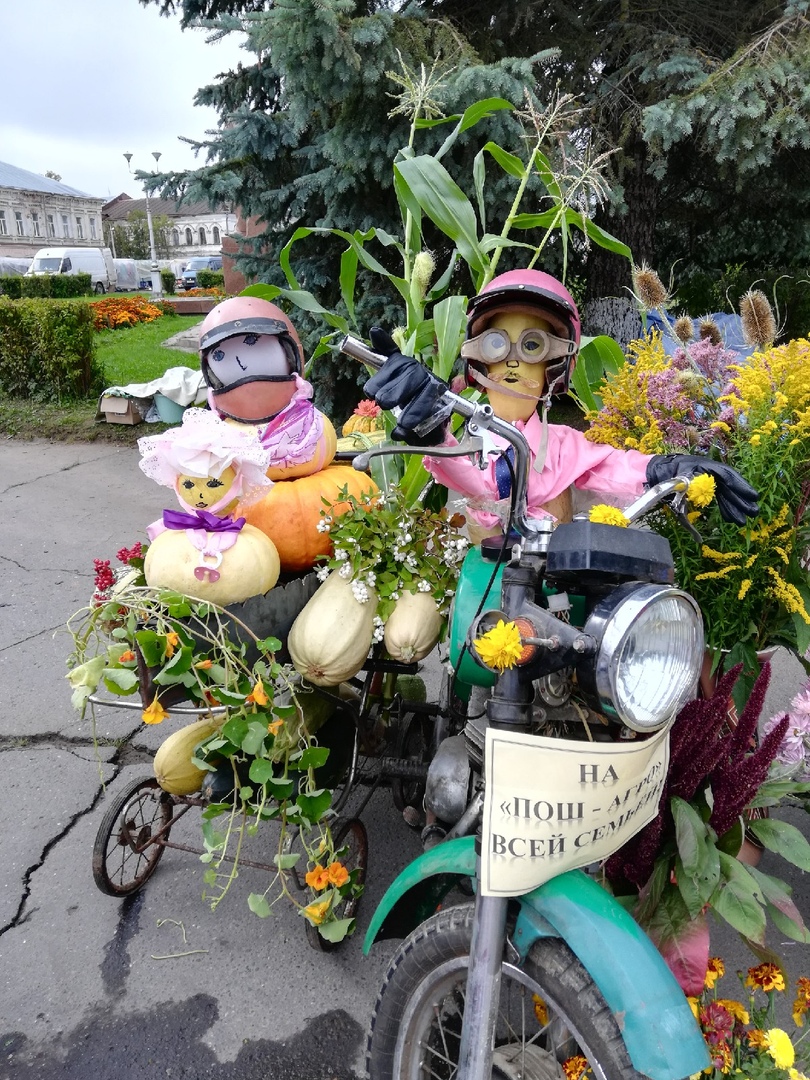 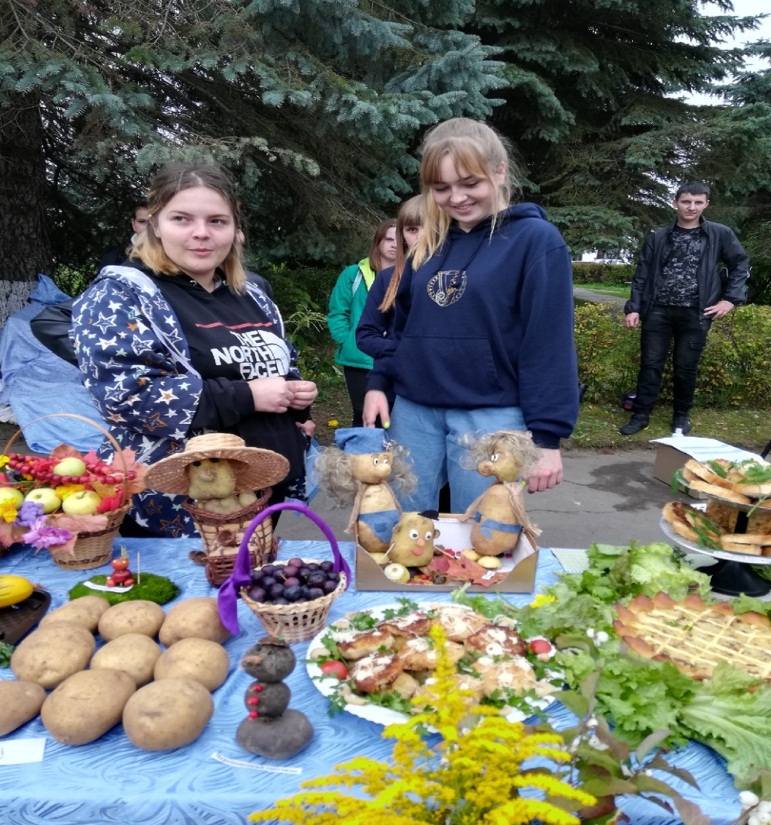 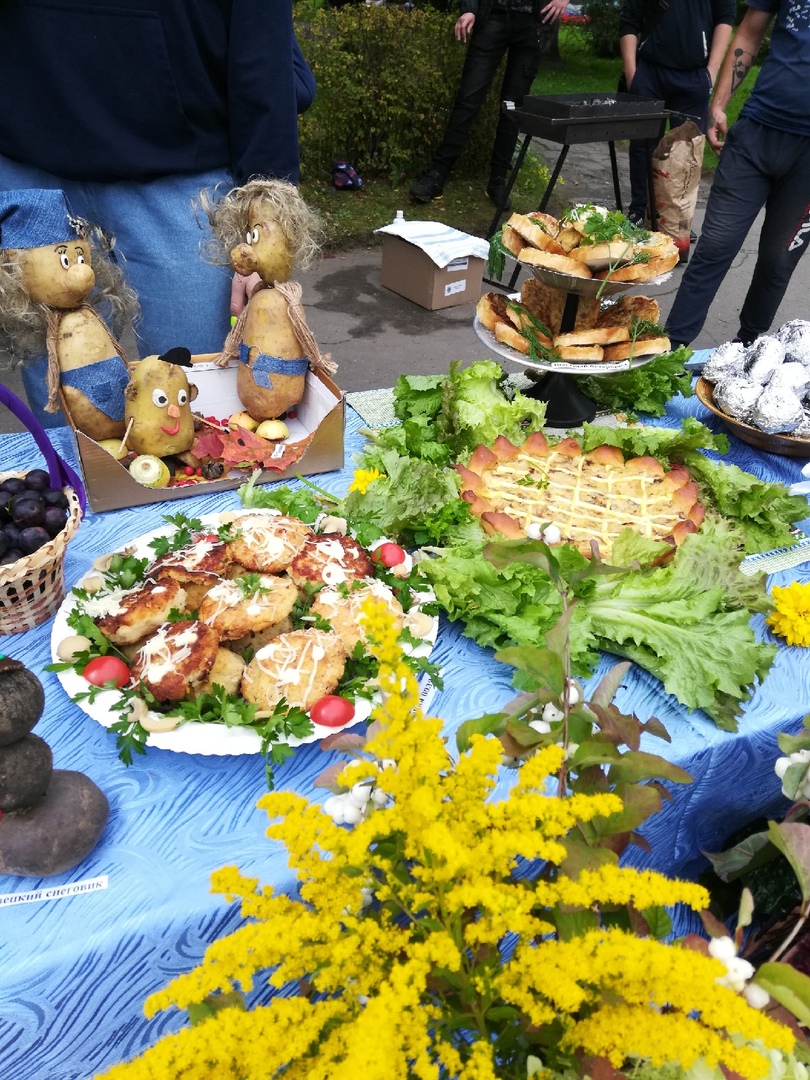 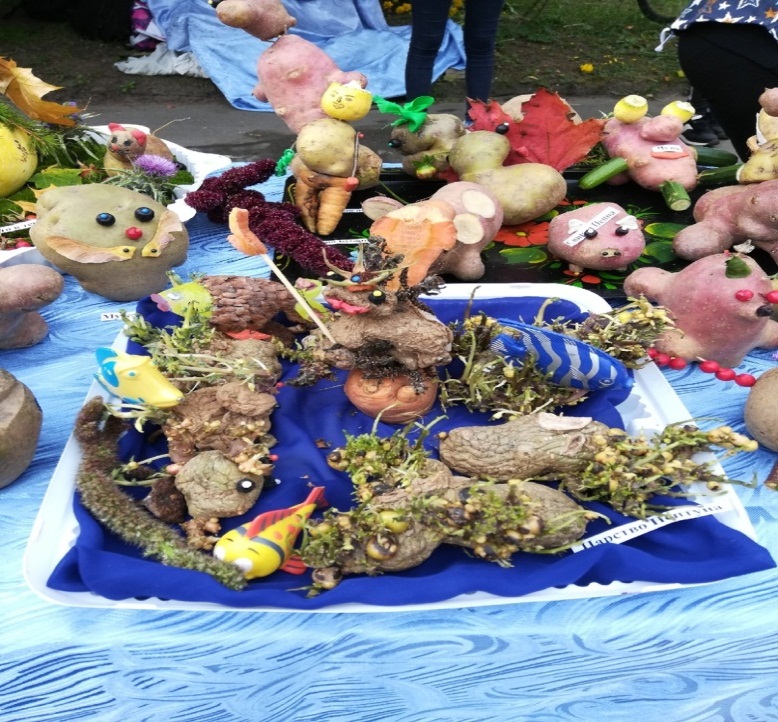      Желаем всем дальнейших творческих успехов !